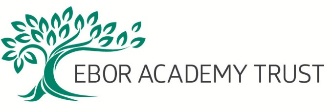 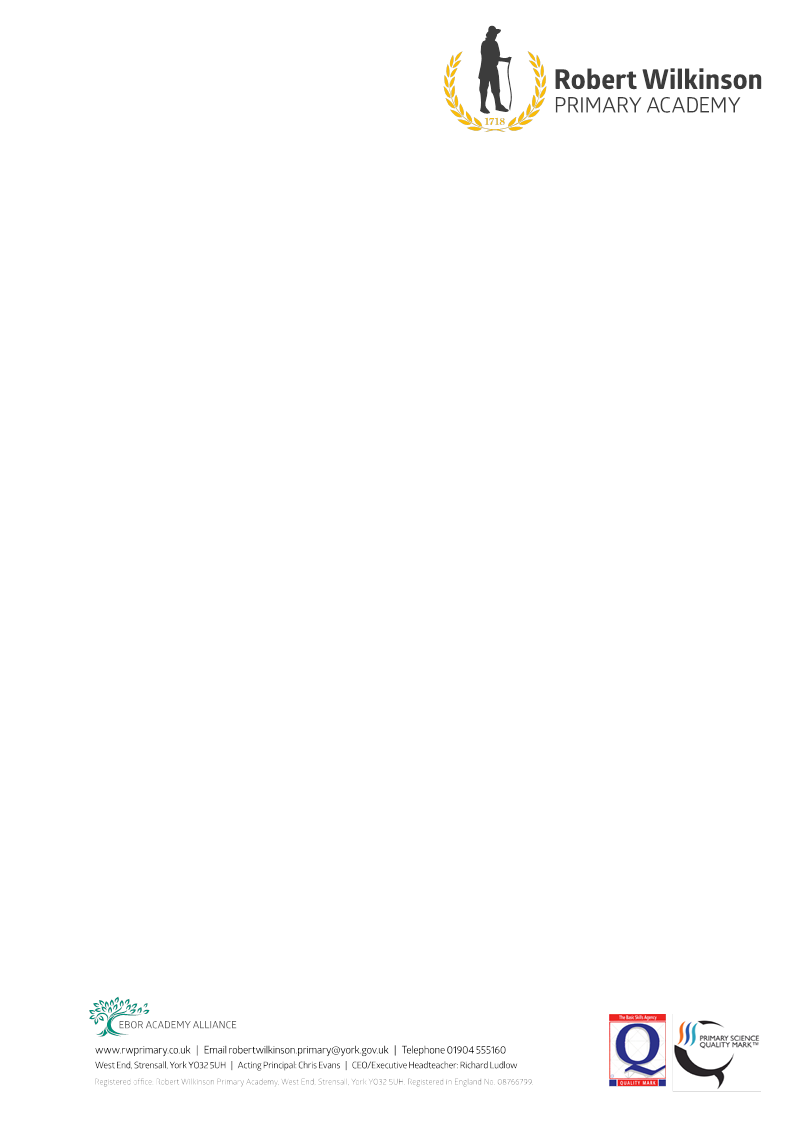 Do you have a Child Protection Concern?If so:-Speak with Jo Evans (Designated Safeguarding Lead) as soon as possible.If unavailable, speak with Anthony David or Donna Bedford (DDSL) or at WAC speak to Vikki Watson or Katie TymonIt is essential that you report your concerns verbally at the absolute earliest opportunity.Designated Safeguarding Leads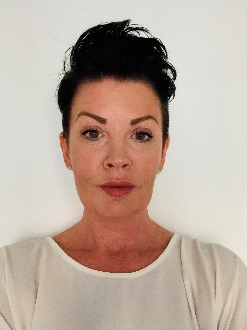 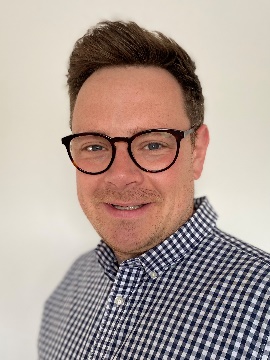 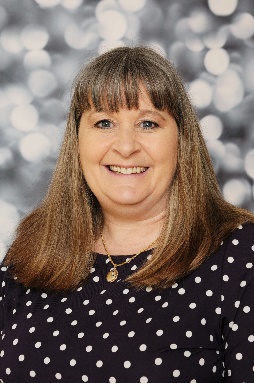 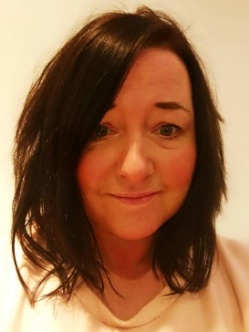 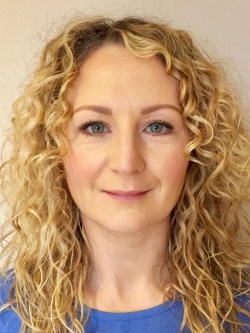 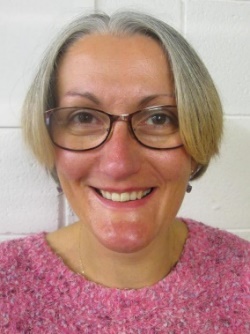 